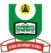 NATIONAL OPEN UNIVERSITY OF NIGERIAUNIVERSITY VILLAGE, PLOT 91 CADASTRAL ZONE, NNAMDI AZIKIWE EXPRESS WAY, JABI - ABUJA.FACULTY OF SCIENCESDEPARTMENT OF PURE AND APPLIED SCIENCESFEBRUARY/MARCH2018 EXAMINATIONCOURSE CODE:        CHM 302COURSE TITLE:        POLYMER CHEMISTRY 1TIME: 	2 HOURSINSTRUCTION:         Question one is compulsory. Answer question one andany other three questions.QUESTIONONE1ai)Polymers are macromolecule while all macromolecules are not polymers. Explain.3 marks1aii) Enumerate on the classes of polymers.11 marks1b) Expatiate on condensation polymerization.5marks1c) Account for the principle of liquid crystal nature of polymers.3 marks1d) Explain briefly crystallinity in polymers.3 marksQUESTION TWO2a) Write short note on addition polymerization including the mechanism of its formation.15 marksQUESTION THREE3a).How do the arrangements of molecules within a polymer and link between molecular chains in a polymer determine the properties, shapes and uses of the following:i. Thermosetsii.Thermoplastics                                                                                                                               12 marks3b) Will cross-links be possible in polyalkanes ? Give reason for your answer.3 marksQUESTION FOUREnumerate on the effect of chain length on the physical properties of polymers.9 marksHighlight the main differences between elastomers and fibers.6 marksQUESTION FIVE5a) Write short notes on the following types of linkages in polymers;i.    Linear alternating copolymersii   Random or statistical copolymersiii  Block copolymers11 marks5b) Complete the following polymerization reactions;nCH2= CH2O2 initiator                   2 marks1500atm, 20000CHOOC[CH2]4COOH  +  H2N[CH2]6NH2-2H2O2 marks